新 书 推 荐中文书名：《信任：自上而下的世界里自下而上的解决方案》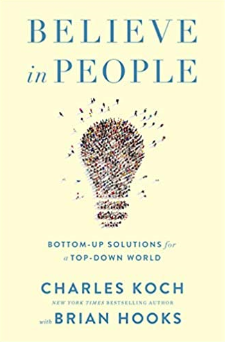 英文书名：Believe in People: Bottom-Up Solutions for a Top-Down World作    者：Charles Koch, Brian Hooks出 版 社：St. Martin代理公司：ANA/Jessica Wu页    数：400页出版时间：2020年11月代理地区：中国大陆、台湾审读资料：电子稿类    型：经管内容简介：美国最成功的企业家对如何帮助解决社会上真正的大问题，进行了令人惊讶的解读！人们一直在不断追求着更好的生活，然而真实的生活却如此的不堪：高居不下的房价令数百万的人望而却步，而本意是要帮助人们进步和发展的机构却未能发挥作用。乱糟糟的社区、一刀切的教育模式、操纵经济的企业、扼杀机遇、鼓励极端行为的公共政策。这个国家现在正迅速走向一个两极分化的社会。今天的挑战需要的是一种思维模式的转变----采用自下而上的分析方法来取代自上而下的方法。即不再把人看成是一个需要管理的问题，而是让每个人都发挥自己的潜力，促进一个更加包容的社会。这种转变始于这样一个问题：对人真正的信任意味着什么?商人兼慈善家查尔斯·科赫（Charles Koch）毕生都致力于回答这个问题，利用他在60年的职业生涯中的经验，来帮助你在生活、事业和社会中完美的应用此方法。通过从社会运动中学到的经验，并运用历史上推动社会进步的那些原则，科赫取得的成就远远超出了他的梦想----成功建立了世界上最成功的公司之一Stand Together，美国最具创新性的慈善团体之一。科赫和公司的首席执行官布莱恩·胡克斯（Brian Hooks）同心协力，展示了解决重要问题（贫穷、上瘾的伤害商业活动的行为、破坏性的公共政策等等）的唯一途径，就是我们每一个人找到属于自己独特的角色，并采取行动来解决问题。科赫和胡克斯的这本书中充满了令人信服的成功案例----包括那些以第一人称叙述的个人改变生活的例子----令人耳目一新的方法促进了伙伴的合作关系而非党派之争，并从不同角度和各行各业与人交谈。这些成果都表明，只要你对他人抱有坚定的信念，愿意与任何人团结起来做正确的事，并从下至上地努力赋予他人权力，那么没有什么不公正是不能克服的。作者简介：查尔斯·科赫（Charles Koch）他是美国最大的私有公司之一----科赫工业公司的主席和首席执行官。50多年来，一直是一位有影响力的慈善家。他支持教育，帮助解决社区持续贫困的问题，致力于“有效解决社会问题方案”的公共政策研究。还创立了许多非盈利组织，包括Stand Together。科赫拥有麻省理工学院的原子核和化学工程的两个硕士学位，和妻子莉兹（Liz）住在堪萨斯州的威奇托市。布莱恩·胡克斯（Brian Hooks）是Stand Together的主席和首席执行官，这是一个拥有700多名商业领袖和慈善家的慈善团体，帮助人们实现他们独特的潜力，帮助每个人成长。他也是查尔斯·科赫基金会（Charles Koch Foundation）的主席，曾担任乔治梅森大学莫卡特斯中心的执行董事和首席运营官。作为密歇根大学的毕业生，他和妻子克里斯汀以及他们的女儿住在弗吉尼亚州的亚历山大。媒体评价：“忘掉你之前对查尔斯·科赫的所有了解，读一读这本书。查尔斯和布莱恩为任何想有所作为的人提供了一条清晰的成功之路、一幅坚定不移的乐观景象，这是解决我们国家最大问题的蓝图。”----马克•安德森(Mark Andreessen)，Andreessen Horowitz公司的联合创始人、普通合伙人“《信任》是一本明智、深思熟虑、乐观的书。本质上讲，它是让我们倾听----去倾听我们每个人内心的声音，这个表达着内心真实感受和真相的声音，通过它完美找到我们的隐藏的最深的潜力，发现最好的自己。这本书是及时雨，来的正是时候。”----大卫·伊赛（David Isay），真人英语语音故事网（StoryCorps）的创始人谢谢您的阅读！请将回馈信息发至：吴伊裴（Jessica Wu）安德鲁﹒纳伯格联合国际有限公司北京代表处北京市海淀区中关村大街甲59号中国人民大学文化大厦1705室, 邮编：100872电话：010-82449901传真：010-82504200Email:jessica@nurnberg.com.cn网址：www.nurnberg.com.cn微博：http://weibo.com/nurnberg豆瓣小站：http://site.douban.com/110577/微信订阅号：ANABJ2002